May 8, 2018Steven King Executive Director SecretaryWashington Utilities and Transportation Commission1300 S. Evergreen Park Dr. SW, Olympia, WA 98504-7250Dear Mr. King: Solid Waste Certificate No. G-118This letter is to advise that Basin Disposal has filed a copy of a Facility Lease Agreement with an affiliated company, Property 2021, LLC.Should you have any questions please feel free to contact me at 509.542.4957.Sincerely,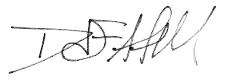 Dave AtwellPricing ManagerBasin Disposal, Inc. (G-118)